Supplementary table 1: Primer pairs for real-time PCRSupplementary table 2: Primer pairs for ChIP-QPCRSupplementary Figures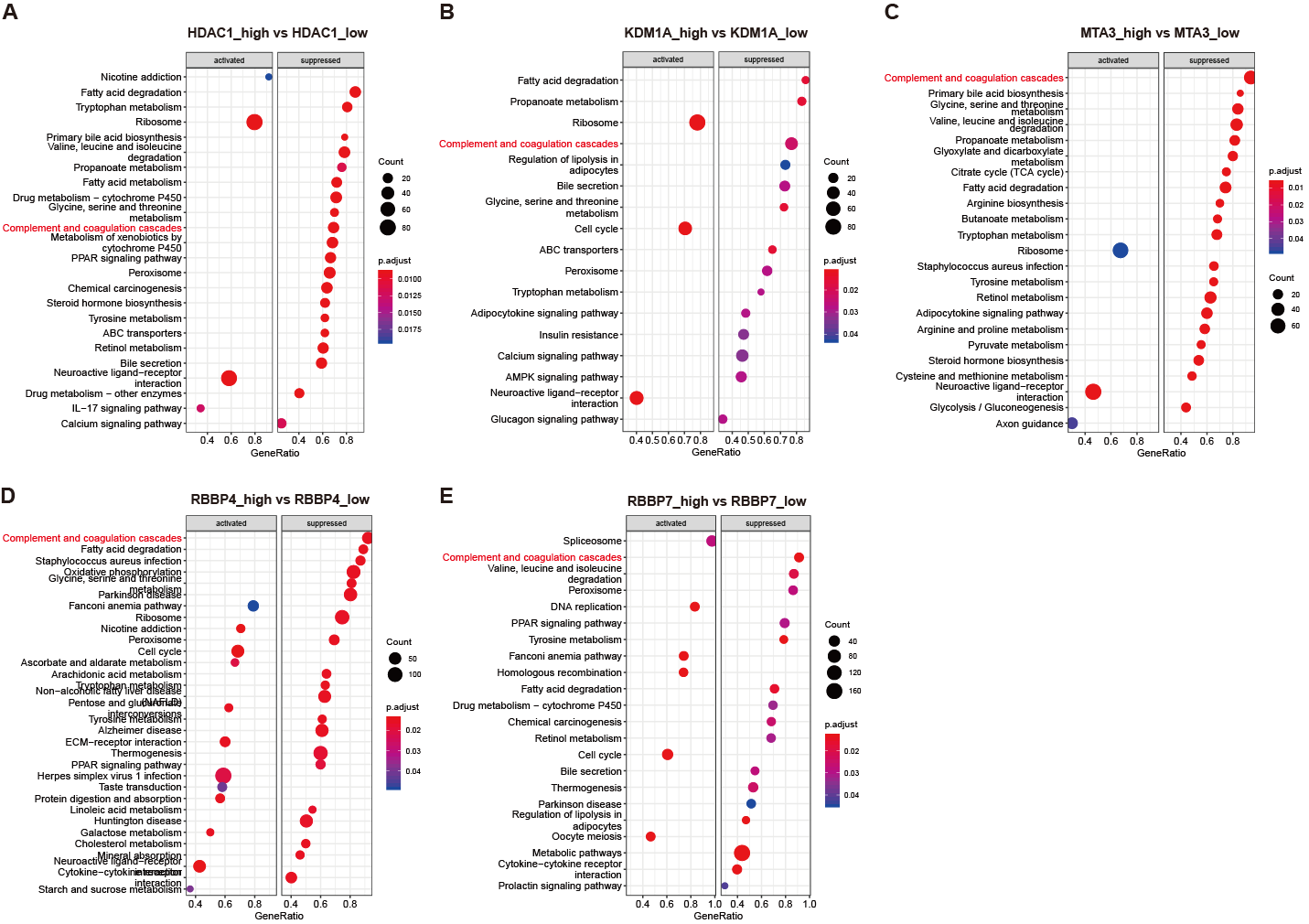 Supplementary Figure S1. The CHD4/NuRD complex regulates complement gene expression. Gene Set Enrichment Analysis (GSEA) analysis was performed to identify the pathways altered in high_expression HCC samples compared to low_expression samples for subunits HDAC1, KDM1A, MTA3, RBBP4 and RBBP7 respectively.Supplementary Figure S2. CHD4 knockdown efficiency was measured in Hep3B cells using western blotting analyses. β-Tubulin was used as loading control.GenesSequences(5’-3’)Sequences(5’-3’)CFDSenseCAGCTGCAAGGGTGACTCCAntisenseCAGGACGCTGTCGATCCAGMBL2SenseGTGATGGCACCAAGGGAGAAAntisenseTCACCATCCGGACTTTTTCCAC2SenseGGGGACAAGGTCCGCTATCAntisenseGAAGTCATAAGAGTAGGGTTGGCC5SenseATTCGCTTGACCAGTTGGTAGAntisenseCCAGATGGGAGATTAAGCACAAAC8GSenseCCGACTACCAGAGTTTCGCTAntisenseCAGAAGCCGTACTTGGGGAAGMASP2SenseTCCAGGGGAGTATGCCAATGAAntisenseTCCAGGTCGAAGTGGGTGAAC4BSenseATGAAGAACACGACCTGCCAAntisenseTTCCTCCGACCCTCAAACAGC3SenseTACTACACGCTGATCGGTGCAntisenseGCTTTTTACCACCAGCGAGCC1SSenseTTTGGCATGGGTTTATGCTGAAntisenseGGGTGAAGTAGAGGTGAATCCCGenesSequences(5’-3’)Sequences(5’-3’)VIMSenseCCTGAGGAATCGGCTATGGGAntisenseCTTCTACGTGCAGTGCCGACTNNB1SenseAAGAATACGCTGGCCCTGAAAntisenseAACACATAGATGCAGGCGGA